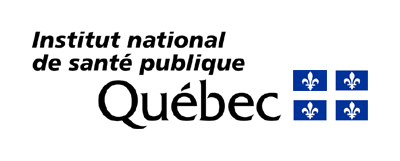 Identification du dispositif médical (ou de l’ensemble d’instruments)Nom :      N° de produit :      Date de réception :      Nom du fabricant :       Nom du distributeur :       Adresse complète du distributeur :       Adresse courriel :       Personne à rejoindre :       Nature de l’intervention prévue :      Date de l’intervention prévue :      Sécurité du dispositif médical (ou de l’ensemble d’instruments)Sécurité du dispositif médical (ou de l’ensemble d’instruments)Sécurité du dispositif médical (ou de l’ensemble d’instruments)Homologation de Santé Canada 	Oui	NonNo d’homologation DIN (www.hc-sc.gc.ca/dhp-mps/prodpharma/databasdon/index_f.html) Homologation de Santé Canada 	Oui	NonNo d’homologation DIN (www.hc-sc.gc.ca/dhp-mps/prodpharma/databasdon/index_f.html) Homologation de Santé Canada 	Oui	NonNo d’homologation DIN (www.hc-sc.gc.ca/dhp-mps/prodpharma/databasdon/index_f.html) Preuve de non-utilisation antérieure chez des animaux ou des cadavres 	Oui	Non			Préciser :       Preuve de non-utilisation antérieure chez des animaux ou des cadavres 	Oui	Non			Préciser :       Preuve de non-utilisation antérieure chez des animaux ou des cadavres 	Oui	Non			Préciser :       Délai de livraison respecté (2 jours ouvrables, 3 jours ouvrables si première utilisation)	Oui	Non Délai de livraison respecté (2 jours ouvrables, 3 jours ouvrables si première utilisation)	Oui	Non Délai de livraison respecté (2 jours ouvrables, 3 jours ouvrables si première utilisation)	Oui	Non État de l’emballage lors de la réception 	Emballage intact		Si non intact			Préciser :       	Emballage sec et propre	Si non sec ou non propre	Préciser :       État de l’emballage lors de la réception 	Emballage intact		Si non intact			Préciser :       	Emballage sec et propre	Si non sec ou non propre	Préciser :       État de l’emballage lors de la réception 	Emballage intact		Si non intact			Préciser :       	Emballage sec et propre	Si non sec ou non propre	Préciser :       Présence de composantes avec latex 	Oui			Préciser :       	NonPrésence de composantes avec latex 	Oui			Préciser :       	NonPrésence de composantes avec latex 	Oui			Préciser :       	NonPrésence de composantes à usage unique 	Oui			Préciser :       	NonPrésence de composantes à usage unique 	Oui			Préciser :       	NonPrésence de composantes à usage unique 	Oui			Préciser :       	NonIntégrité du dispositif médical (ou de l’ensemble d’instruments)Intégrité du dispositif médical (ou de l’ensemble d’instruments)	Apparence du produit	Préciser :      	Aucun bris apparent	Bris apparent			Préciser :      	Fonctionnement du produit	Bon fonctionnement après vérification (de chacun des DM si ensemble)Vérification faite par 	Infirmière	Médecin	Technicien3.	Intégrité du dispositif médical (ou de l’ensemble d’instruments) (suite)Réparation effectuée 	Oui			NonSi oui, par :		Infirmière		Médecin		TechnicienPréciser s’il y a lieu :      Ajustement effectuée 	Oui			NonSi oui, par :		Infirmière		Médecin		TechnicienPréciser s’il y a lieu :      Informations sur le fonctionnement du dispositif médical (ou de l’ensemble d’instruments)	Informations incluses sur le fonctionnement	Présence d’un document écrit	Présence d’un document électronique	Présence d’un document audio-visuel	Information disponible dans la langue de l’utilisateur		Préciser :      	Présence de photos et de schémas de fonctionnement	Préciser :      Informations sur le nettoyage du dispositif médical (ou de l’ensemble d’instruments)Informations incluses sur le mode de nettoyage						Oui 		Non	Appareil de nettoyage ultrasonique	Appareil de lavage mécanique avec désinfection thermique 	Préciser :       	Séchage mécanisé	Nettoyage manuel	Séchage manuelInformations incluses sur les particularités des composantes			Oui		Non 	Liste des composantes avec lumière		Préciser :       	Pression de 8 kg/cm supportée par les lumières des composantes		Liste des composantes à démonter		Préciser :       	Liste des composantes fragiles			Préciser :       	Liste des composantes non immersibles	Préciser :       5.	Informations sur le nettoyage du dispositif médical (ou de l’ensemble d’instruments) (suite)Informations incluses sur les accessoires requis pour le nettoyage	 		Oui		Non	Outil de démontage inclus : 		Oui		Non		Brosse de nettoyage inclus : 									Oui		Non	Adaptateur d’irrigation inclus :									Oui		Non	Équipement pouvant servir à effectuer un test inclus : 				Oui		NonContenant d’emballage du dispositif médical (ou de l’ensemble d’instruments)	Oui 		Non		Contenant d’emballage inclus				Préciser :       	Oui 		Non		Contenant d’emballage conforme et intact 	Préciser :       	Oui 				Type de contenant d’emballage fourni	 	Préciser :       	Caisson de type Génésis	Contenant rigide perforé avec couvercle	Contenant rigide ou perforé, plastique ou synthétique, avec couvercle	Contenant moulé, plastique ou synthétique, avec couvercle	Oui 		Non		Si contenant moulé, emplacement des composantes facile à identifierPréciser :       								forme moulée		numéro et dessin de la composante	Oui 		Non		Pochettes de stérilisation recommandées	Préciser :       	Oui 		Non		Protecteurs d’instrument recommandés	Préciser :       Stérilisation du dispositif médical (ou de l’ensemble d’instruments)Informations incluses sur l’agent stérilisant recommandé 	Oui 		Non		Vapeur 				Préciser si cycle prolongé :      	Oui 		Non		Oxyde d’éthylène		Préciser si aération prolongée :      	Oui 		Non		Peroxyde d’hydrogène (plasma ou vaporisé)Préciser si nécessité de diffuseurs adaptés :      	Oui 		Non		Ozone				Préciser :      	Oui 		Non		Perozone				Préciser le cycle à utiliser :      	Oui 		Non		Acide péracétique		Oui 		Non		Connecteurs inclus s’il y a lieuEntreposage du dispositif médical (ou de l’ensemble d’instruments)Précisions, s’il y a lieu, sur les paramètres de température et d’humidité :        Précisions, s’il y a lieu, sur la durée d’entreposage :	     Précisions, s’il y a lieu, sur le lieu d’entreposage :       Autres particularitésAutres particularitésContrôle d’assurance stérilité supplémentaire à celui exigé par les normes canadiennes à cet effet :	Oui 		Non		Préciser :       Nombre d’utilisations sécuritaires validées pour le dispositif médical ou l’ensemble d’instruments :	Oui 		Non		Préciser :       Précisions sur la durée de vie du dispositif médical ou de l’ensemble d’instruments :	Oui 		Non		Préciser :       Assurance qualité de l’établissement de santé receveurAssurance qualité de l’établissement de santé receveur	Oui 		Non		Équipement requis pour le nettoyage disponible		Oui 		Non		Agent stérilisant requis disponible	Oui 		Non		Personnel formé pour une utilisation sécuritaire du dispositif médical (ou de l’ensemble 						d’instruments)	Oui 		Non		Personnel formé pour le retraitement sécuritaire du dispositif médical (ou de l’ensemble 						d’instruments)	Oui 		Non		Information estimée claire et complète par l’établissement receveurPréciser (les éléments à ajouter ou clarifier, s’il y a lieu :      